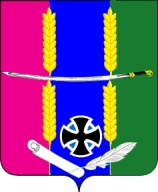 Совет Васюринского сельского поселения Динского района Краснодарского края4 созываРЕШЕНИЕ от 18 октября 2023 года                                                                         № 240станица ВасюринскаяО внесении изменений в решение Совета Васюринского сельского поселения Динского района от 22 декабря 2021 года № 149 «Об утверждении   положения о муниципальном контроле в сфере благоустройства на территории Васюринского сельского поселения Динского района»В соответствии с Федеральным законом от 06.10.2003 № 131-ФЗ «Об общих принципах организации местного самоуправления в Российской Федерации», Федеральным законом от 31.17.2020 №248-ФЗ «О государственном контроле (надзоре) и муниципальном контроле в Российской Федерации», Федерального закона от 08.11.2007 №257-ФЗ «Об автомобильных дорогах и о дорожной деятельности в Российской Федерации и о внесении изменений в отдельные законодательные акты Российской Федерации», протестом прокуратуры Динского района от 25.082023 г. №07-02-2023/3300-23-20030024, на основании Устава Васюринского сельского поселения, Совет Васюринского сельского поселения, р е ш и л:Внести изменения в решение Совета Васюринского сельского поселения Динского района от 22.12.2021 г. № 149 «Об утверждении   положения о муниципальном контроле в сфере благоустройства на территории Васюринского сельского поселения Динского района» изложив приложение № 2 в новой редакции.Администрации Васюринского сельского поселения (Бутенко) обнародовать и разместить настоящее решение на официальном сайте Васюринского сельского поселения.3.	Настоящее решение вступает в силу после его официального обнародования.Председатель СоветаВасюринского сельского поселения                                          И.В. МитякинаИсполняющий обязанностиглавы Васюринскогосельского поселения                                                                          С.И. Бутенко ПРИЛОЖЕНИЕк решению Совета Васюринскогосельского поселения Динского районаот «18» октября 2023 № 240Переченьиндикаторов риска нарушения обязательных требований, используемых при осуществлении муниципального контроля в сфере благоустройства территории Васюринского сельского поселения Динского районаИндикаторами риска нарушения обязательных требований, используемых при осуществлении муниципального контроля в сфере благоустройства, являются:Наличие в течение одного календарного года не менее 5 поступлений сообщений в контрольный орган, уполномоченный на осуществление муниципального контроля в сфере благоустройства (далее - контрольный орган) в отношении контролируемого лица, за нарушения порядка проведения земельных и строительных работ на землях общего пользования;Исполняющий обязанностиглавы Васюринскогосельского поселения                                                                          С.И. Бутенко 